Wien KlassenfahrtWir fahren mit Autobus nach Sopron Der Ticket kostet zirka 300ft Abfahrt: 04.50Dann müssen wir mit um 05:22 Zug fahren.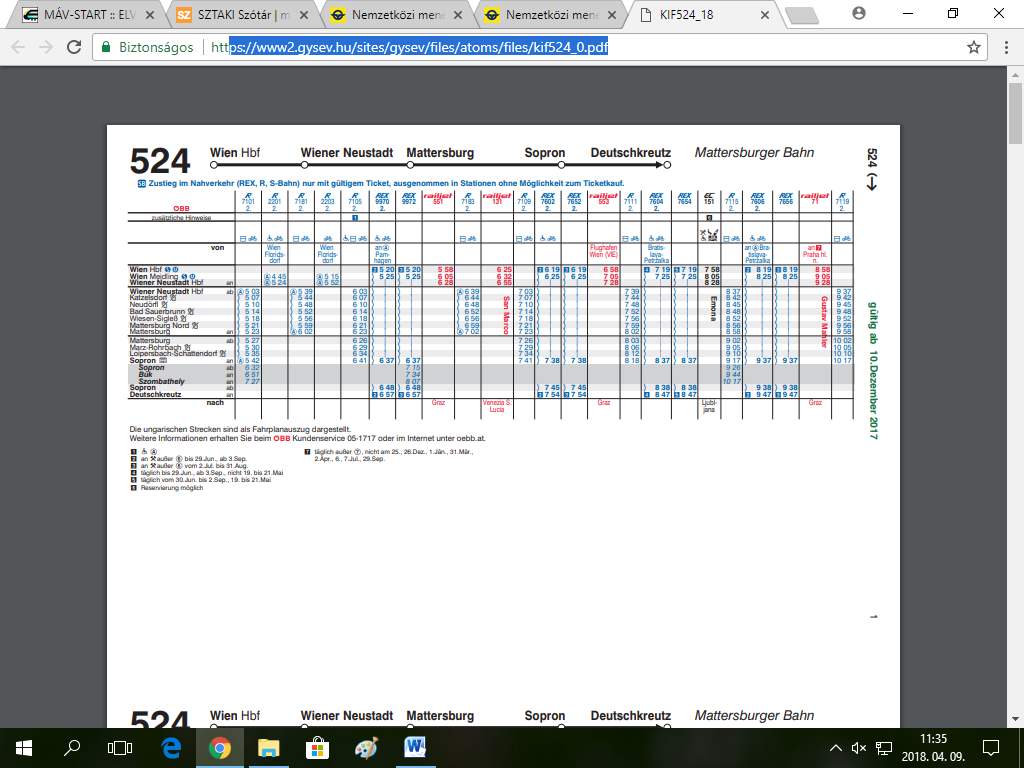 Ankunft: Um 06:42 Uhr sind wir in Wien auf dem Hauptbahnhof.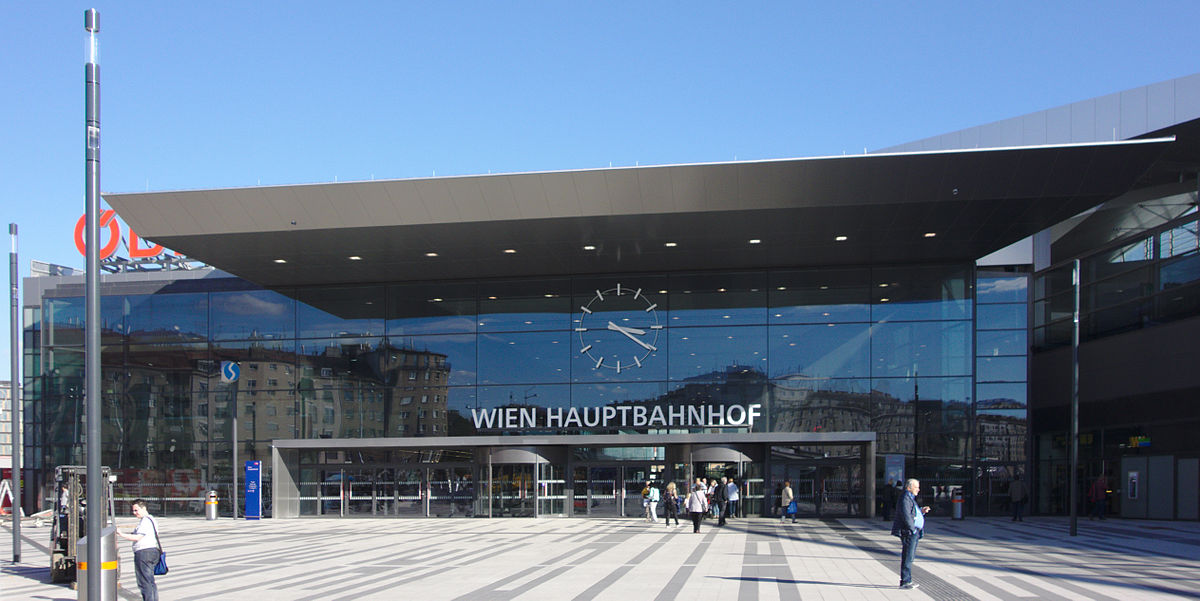 Programme:Donau city 7:15-8:00Dc Tower 8:00-9:00Donauturm 9:00-10:00Donauinsel  10:00-11:00Prater (Wenn es regnet, gehen wir Naturhistorisches Museum Wien) Mittagessen 13:30-14:30 und wir bleiben hier  14:30-18:30.Hundertwasserhaus  18:30-19:30.Nach den Programen fahren wir mit dem Zug nach Sopron.Wir fahren die Linie 1 nach Prater, nach Donau city, nach Donauturm. Preis:65€Rückweg:20:19-21:38